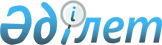 О внесении изменений в решение XXXIV-й сессии маслихата города Алматы IV-го созыва от 13 декабря 2010 года N 374 "О бюджете города Алматы на 2011-2013 годы"
					
			Утративший силу
			
			
		
					Решение XXXVIII-й сессии маслихата города Алматы IV-го созыва от 10 марта 2011 года N 412. Зарегистрировано в Департаменте юстиции города Алматы 17 марта 2011 года за N 885. Утратило силу решением маслихата города Алматы от 12 сентября 2013 года № 176      Сноска. Утратило силу решением маслихата города Алматы V-го созыва от 12.09.2013 № 176 (вводится в действие со дня подписания).      В соответствии со статьями 106, 108 Бюджетного Кодекса Республики Казахстан, со статьями 6, 7 Закона Республики Казахстан «О местном государственном управлении и самоуправлении в Республике Казахстан» и с постановлением Правительства Республики Казахстан от  2 марта 2011 года № 214 «О внесении изменений и дополнений в постановление Правительства Республики Казахстан от 13 декабря 2010 года № 1350», маслихат города Алматы IV-го созыва РЕШИЛ:

      1. Внести в решение XXXIV-й сессии маслихата города Алматы IV-го созыва от 13 декабря 2010 года № 374 «О бюджете города Алматы на 2011 - 2013 годы» (зарегистрировано в Реестре государственной регистрации нормативных правовых актов за № 869, опубликовано 11 января 2011 года в газете «Алматы ақшамы» № 2 и 6 января 2011 года в газете «Вечерний Алматы» № 1-2) с изменениями и дополнениями, внесенными решением XXXVI-й сессии маслихата города Алматы IV-го созыва от 18 января 2011 года № 394 «О внесении изменений и дополнений в решение XXXIV-й сессии маслихата города Алматы IV-го созыва от 13 декабря 2010 года № 374 «О бюджете города Алматы на 2011 - 2013 годы» (зарегистрировано в Реестре государственной регистрации нормативных правовых актов за № 881, опубликовано 5 февраля 2011 года в газете «Алматы ақшамы» № 13 и 5 февраля 2011 года в газете «Вечерний Алматы» № 17) следующие изменения:



      в пункте 1:

      в подпункте 1):

      цифры «254 812 899» заменить цифрами «269 749 248»;

      цифры «75 749 399» заменить цифрами «90 685 748»;

      в подпункте 2):

      цифры «271 712 412» заменить цифрами «290 638 289»;

      в подпункте 4):

      в строке «сальдо по операциям с финансовыми активами» цифры «3 548 015» заменить цифрами «2 600 487»;

      в строке «приобретение финансовых активов» цифры «3 548 015» заменить цифрами «2 600 487»;

      в подпункте 5):

      слова «профицит бюджета» заменить словами «дефицит бюджета»;

      цифры «- 20 397 528» заменить цифрами «-23 439 528»;

      в подпункте 6):

      слова «использование профицита бюджета» заменить словами «использование дефицита бюджета»;

      цифры «20 397 528» заменить цифрами «23 439 528»;



      в пункте 6 цифры «3 255 295» заменить цифрами «3 433 189»;



      в пункте 7 цифры «518 092» заменить цифрами «563 092»;



      в пункте 8 цифры «9 354 346» заменить цифрами «9 351 661»;



      в пункте 9 цифры «48 679 243» заменить цифрами «50 495 861»;



      в пункте 10 цифры «32 918 585» заменить цифрами «33 263 984»;



      в пункте 11 цифры «8 755 000» заменить цифрами «8 877 422»;



      в пункте 12 цифры «26 492 465» заменить цифрами «35 254 003»;



      в пункте 13 цифры «9 883 230» заменить цифрами «15 586 681»;



      в пункте 14 цифры «12 644 879» заменить цифрами «13 490 550»;



      в пункте 15 цифры «4 319 314» заменить цифрами «4 537 382»;



      в пункте 16 цифры «747 591» заменить цифрами «748 042»;



      в пункте 17 цифры «51 952 464» заменить цифрами «57 453 348»;



      в пункте 18 цифры «11 509 965» заменить цифрами «9 786 676».



      2. Приложение 1 к указанному решению изложить в новой редакции согласно приложению к данному решению.



      3. Настоящее решение вводится в действие с 1 января 2011 года.      Председатель XXXVIII-й сессии

      маслихата города Алматы

      IV-го созыва                               А. Попелюшко      Секретарь маслихата

      города Алматы IV-го созыва                 Т. МукашевПриложение

к решению XXXVIII-й сессии маслихата

города Алматы IV-го созыва

от 10 марта 2011 года № 412 

БЮДЖЕТ ГОРОДА АЛМАТЫ НА 2011 ГОД      Председатель XXXVIII-й сессии

      маслихата города Алматы

      IV-го созыва                               А. Попелюшко      Секретарь маслихата

      города Алматы IV-го созыва                 Т. Мукашев
					© 2012. РГП на ПХВ «Институт законодательства и правовой информации Республики Казахстан» Министерства юстиции Республики Казахстан
				Категория                  НаименованиеКатегория                  НаименованиеКатегория                  НаименованиеКатегория                  НаименованиеКатегория                  НаименованиеСумма (тыс.тенге)КлассКлассКлассКлассСумма (тыс.тенге)ПодклассПодклассПодклассСумма (тыс.тенге)СпецификаСпецификаСумма (тыс.тенге)111123 I. ДОХОДЫ269 749 2481Налоговые поступления176 653 20001Подоходный налог 83 204 8002Индивидуальный подоходный налог83 204 80003Социальный налог63 000 0001Социальный налог63 000 00004Налоги на собственность18 687 2001Налоги на имущество11 200 0003Земельный налог2 205 9004Налог на транспортные средства5 280 0005Единый земельный налог1 30005Внутренние налоги на товары, работы и услуги7 520 0002Акцизы3 345 8003Поступления за использование природных и других ресурсов1 106 9004Сборы за ведение предпринимательской и профессиональной деятельности2 626 3005Налог на игорный бизнес441 00008Обязательные платежи, взимаемые за совершение юридически значимых действий и(или) выдачу документов уполномоченными на то государственными органами или должностными лицами4 241 2001Государственная пошлина4 241 2002Неналоговые поступления872 30001Доходы от государственной собственности756 3001Поступления части чистого дохода государственных предприятий33 0004Доходы на доли участия в юридических лицах, находящиеся в государственной собственности5 1005Доходы от аренды имущества, находящегося в государственной собственности708 2007Вознаграждения по кредитам, выданным из государственного бюджета10 00002Поступления от реализации товаров (работ, услуг) государственными учреждениями, финансируемыми из государственного бюджета1 0001Поступления от реализации товаров (работ, услуг) государственными учреждениями, финансируемыми из государственного бюджета1 00006Прочие неналоговые поступления115 0001Прочие неналоговые поступления115 0003Поступления от продажи основного капитала1 538 00003Продажа земли и нематериальных активов1 538 0001Продажа земли 1 488 0002Продажа нематериальных активов50 0004Поступления трансфертов 90 685 74802Трансферты из вышестоящих органов государственного управления90 685 7481Трансферты из республиканского бюджета90 685 748Функциональная группа Функциональная группа Функциональная группа Функциональная группа Функциональная группа Функциональная группа Функциональная подгруппа Функциональная подгруппа Функциональная подгруппа Функциональная подгруппа Функциональная подгруппа Администратор бюджетных программАдминистратор бюджетных программАдминистратор бюджетных программАдминистратор бюджетных программПрограммаПрограммаПрограммаНаименованиеII. ЗАТРАТЫ290 638 28901Государственные услуги общего характера3 433 189111Аппарат маслихата города республиканского значения68 262001Услуги по обеспечению деятельности маслихата города республиканского значения67 398003Капитальные расходы государственных органов864121Аппарат акима города республиканского значения2 417 991001Услуги по обеспечению деятельности акима города республиканского значения870 454002Создание информационных систем332 684003Капитальные расходы государственных органов222 903005Организация деятельности центров обслуживания населения по предоставлению государственных услуг физическим и юридическим лицам по принципу «одного окна»991 950123Аппарат акима района в городе, города районного значения, поселка, аула (села), аульного (сельского) округа506 147001Услуги по обеспечению деятельности акима района в городе, города районного значения, поселка, аула (села), аульного (сельского) округа485 646022Капитальные расходы государственных органов20 501356Управление финансов города республиканского значения313 129001Услуги по реализации государственной политики в области исполнения местного бюджета и управления коммунальной собственностью143 854003Проведение оценки имущества в целях налогообложения14 048004Организация работы по выдаче разовых талонов и обеспечение полноты сбора сумм от реализации разовых талонов129 048010Организация приватизации коммунальной собственности6 000011Учет, хранение, оценка и реализация имущества, поступившего в коммунальную собственность15 629014Капитальные расходы государственных органов4 550357Управление экономики и бюджетного планирования города республиканского значения127 660001Услуги по реализации государственной политики в области формирования и развития экономической политики, системы государственного планирования и управления города республиканского значения123 960004Капитальные расходы государственных органов3 70002Оборона563 092350Управление по мобилизационной подготовке, гражданской обороне, организации предупреждения и ликвидации аварий и стихийных бедствий города республиканского значения47 897003Мероприятия в рамках исполнения всеобщей воинской обязанности17 897007Подготовка территориальной обороны и территориальная оборона города республиканского значения30 000350Управление по мобилизационной подготовке, гражданской обороне, организации предупреждения и ликвидации аварий и стихийных бедствий города республиканского значения515 195001Услуги по реализации государственной политики на местном уровне в области мобилизационной подготовки, гражданской обороны, организации предупреждения и ликвидации аварий и стихийных бедствий36 348006Предупреждение и ликвидация чрезвычайных ситуаций масштаба города республиканского значения478 487010Капитальные расходы государственных органов36003Общественный порядок, безопасность, правовая, судебная, уголовно-исполнительная деятельность9 351 661352Исполнительный орган внутренних дел, финансируемый из бюджета города республиканского значения7 838 694001Услуги по реализации государственной политики в области обеспечения охраны общественного порядка и безопасности на территории города республиканского значения7 075 426003Поощрение граждан, участвующих в охране общественного порядка2 000005Создание информационных систем56 362007Капитальные расходы государственных органов501 795012Услуги по размещению лиц, не имеющих определенного место жительства и документов93 771013Организация содержания лиц, арестованных в административном порядке34 675014Организация содержания служебных животных 36 730015Обеспечение охраны общественного порядка во время проведения мероприятий международного значения за счет целевых трансфертов из республиканского бюджета 25 511016Проведение операции «Мак» за счет целевых трансфертов из республиканского бюджета2 664019Содержание, материально-техническое оснащение дополнительной штатной численности миграционной полиции, документирование оралманов10 562020Содержание и материально-техническое оснащение Центра временного размещения оралманов и Центра адаптации и интеграции оралманов2 198368Управление пассажирского транспорта и автомобильных дорог города республиканского значения652 000007Обеспечение безопасности дорожного движения в населенных пунктах652 000373Управление строительства города республиканского значения860 967004Развитие объектов органов внутренних дел 545 967021Строительство зданий районных отделов внутренних дел города Алматы за счет целевых трансфертов из республиканского бюджета315 00004Образование50 495 861123Аппарат акима района в городе, города районного значения, поселка, аула (села), аульного (сельского) округа6 770 103004Поддержка организаций дошкольного воспитания и обучения6 770 103025Увеличение размера доплаты за квалификационную категорию учителям школ и воспитателям дошкольных организаций образования26 808360Управление образования города республиканского значения 230 382031Увеличение размера доплаты за квалификационную категорию учителям школ и воспитателям дошкольных организаций образования230 382359Управление туризма, физической культуры и спорта города республиканского значения1 623 373006Дополнительное образование для детей и юношества по спорту1 290 717007Общеобразовательное обучение одаренных в спорте детей в специализированных организациях образования332 656360Управление образования города республиканского значения28 229 034003Общеобразовательное обучение24 903 286004Общеобразовательное обучение по специальным образовательным программам1 751 463005Общеобразовательное обучение одаренных детей в специализированных организациях образования204 230008Дополнительное образование для детей 1 370 055353Управление здравоохранения города республиканского значения163 884043Подготовка специалистов в организациях технического и профессионального, послесреднего образования163 884360Управление образования города республиканского значения5 255 221018Организация профессионального обучения12 880024Подготовка специалистов в организациях технического и профессионального образования5 051 645030Обновление и переоборудование учебно-производственных мастерских, лабораторий учебных заведений технического и профессионального образования165 000032Установление доплаты за организацию производственного обучения мастерам производственного обучения организаций технического и профессионального образования25 696353Управление здравоохранения города республиканского значения10 144003Повышение квалификации и переподготовка кадров10 144360Управление образования города республиканского значения1 061 853012Повышение квалификации и переподготовка кадров152 420033Приобретение учебного оборудования для повышения квалификации педагогических кадров28 000038Повышение квалификации, подготовка и переподготовка кадров в рамках реализации Программы занятости 2020881 433360Управление образования города республиканского значения1 957 285001Услуги по реализации государственной политики на местном уровне в области образования 108 106006Информатизация системы образования в государственных учреждениях образования города республиканского значения137 268007Приобретение и доставка учебников, учебно-методических комплексов для государственных учреждений образования города республиканского значения999 616009Проведение школьных олимпиад, внешкольных мероприятий и конкурсов масштаба города республиканского значения254 114011Капитальные расходы государственных органов1 793013Обследование психического здоровья детей и подростков и оказание психолого-медико-педагогической консультативной помощи населению83 038014Реабилитация и социальная адаптация детей и подростков с проблемами в развитии103 367021Ежемесячные выплаты денежных средств опекунам (попечителям) на содержание ребенка сироты (детей-сирот), и ребенка (детей), оставшегося без попечения родителей211 378026Обеспечение оборудованием, программным обеспечением детей-инвалидов, обучающихся на дому58 605373Управление строительства города республиканского значения5 167 774006Сейсмоусиление объектов образования в городе Алматы138 742037Строительство и реконструкция объектов образования5 029 03205Здравоохранение33 263 984353Управление здравоохранения города республиканского значения, столицы688 042004Оказание стационарной медицинской помощи по направлению специалистов первичной медико-санитарной помощи и организаций здравоохранения, за исключением медицинских услуг, закупаемых центральным уполномоченным органом в области здравоохранения688 042353Управление здравоохранения города республиканского значения753 341005Производство крови, ее компонентов и препаратов для местных организаций здравоохранения357 465006Услуги по охране материнства и детства263 734007Пропаганда здорового образа жизни131 306017Приобретение тест-систем для проведения дозорного эпидемиологического надзора836353Управление здравоохранения города республиканского значения6 488 624009Оказание медицинской помощи лицам, страдающим туберкулезом, инфекционными заболеваниями, психическими расстройствами и расстройствами поведения, в том числе связанные с употреблением психоактивных веществ4 630 554019Обеспечение больных туберкулезом противотуберкулезными препаратами 41 250020Обеспечение больных диабетом противодиабетическими препаратами363 249022Обеспечение больных с хронической почечной недостаточностью, миастенией, а также больных после трансплантации почек лекарственными средствами253 249026Обеспечение факторами свертывания крови при лечении взрослых, больных гемофилией420 157027Централизованный закуп вакцин и других медицинских иммунобиологических препаратов для проведения иммунопрофилактики населения448 222036Обеспечение тромболитическими препаратами больных с острым инфарктом миокарда331 943353Управление здравоохранения города республиканского значения10 034 888010Оказание амбулаторно-поликлинической помощи населению за исключением медицинской помощи, оказываемой из средств республиканского бюджета8 264 543014Обеспечение лекарственными средствами и специализированными продуктами детского и лечебного питания отдельных категорий населения на амбулаторном уровне1 770 345353Управление здравоохранения города республиканского значения4 048 918011Оказание скорой медицинской помощи и санитарная авиация 4 032 598029Базы спецмедснабжения города республиканского значения16 320353Управление здравоохранения города республиканского значения3 880 440001Услуги по реализации государственной политики на местном уровне в области здравоохранения76 510016Обеспечение граждан бесплатным или льготным проездом за пределы населенного пункта на лечение3 154018Информационно-аналитические услуги в области здравоохранения36 688030Капитальные расходы государственных организаций здравоохранения21 752033Капитальные расходы медицинских организаций здравоохранения3 742 336373Управление строительства города республиканского значения7 369 731009Сейсмоусиление объектов здравоохранения в городе Алматы292 590010Капитальный ремонт сейсмоусиляемых объектов здравоохранения в городе Алматы685 698038Строительство и реконструкция объектов здравоохранения 6 391 44306Социальная помощь и социальное обеспечение8 877 422355Управление занятости и социальных программ города республиканского значения2 008 953002Предоставление специальных социальных услуг для престарелых и инвалидов в медико-социальных учреждениях (организациях) общего типа711 569020Предоставление специальных социальных услуг для инвалидов с психоневрологическими заболеваниями, в психоневрологических медико-социальных учреждениях (организациях)686 174021Предоставление специальных социальных услуг для престарелых, инвалидов, в том числе детей-инвалидов, в реабилитационных центрах228 810022Предоставление специальных социальных услуг для детей-инвалидов с психоневрологическими патологиями в детских психоневрологических медико-социальных учреждениях (организациях)382 400360Управление образования города республиканского значения737 415016Социальное обеспечение сирот, детей, оставшихся без попечения родителей660 263037Социальная реабилитация77 152373Управление строительства города республиканского значения1 244 064039Строительство и реконструкция объектов социального обеспечения1 244 064123Аппарат акима района в городе, города районного значения, поселка, аула (села), аульного (сельского) округа172 872003Оказание социальной помощи нуждающимся гражданам на дому172 872355Управление занятости и социальных программ города республиканского значения4 270 743003Программа занятости362 663006Государственная адресная социальная помощь134 243007Жилищная помощь253 292008Социальная помощь отдельным категориям нуждающихся граждан по решениям местных представительных органов2 931 637009Социальная поддержка инвалидов182 826012Государственные пособия на детей до 18 лет47 628015Обеспечение нуждающихся инвалидов обязательными гигиеническими средствами, предоставление социальных услуг индивидуального помощника для инвалидов первой группы, имеющих затруднение в передвижении, и специалиста жестового языка для инвалидов по слуху в соответствии с индивидуальной программой реабилитации инвалида167 999016Социальная адаптация лиц, не имеющих определенного местожительства105 213030Обеспечение деятельности центров занятости85 242355Управление занятости и социальных программ города республиканского значения443 375001Услуги по реализации государственной политики на местном уровне в области обеспечения занятости и реализации социальных программ для населения380 742013Оплата услуг по зачислению, выплате и доставке пособий и других социальных выплат27 855019Размещение государственного социального заказа в неправительственном секторе за счет целевых трансфертов из республиканского бюджета31 658026Капитальные расходы государственных органов3 12007Жилищно-коммунальное хозяйство35 254 003371Управление энергетики и коммунального хозяйства города республиканского значения537 663008Развитие, обустройство и (или) приобретение инженерно-коммуникационной инфраструктуры537 663373Управление строительства города республиканского значения23 632 998012Строительство и (или) приобретение жилья государственного коммунального жилищного фонда9 880 699017Развитие, обустройство и (или) приобретение инженерно-коммуникационной инфраструктуры12 400 555019Строительство жилья1 351 744374Управление жилья города республиканского значения701 340001Услуги по реализации государственной политики на местном уровне по вопросам жилья70 597005Изъятие, в том числе путем выкупа, земельных участков для государственных надобностей и связанное с этим отчуждение недвижимого имущества630 743354Управление природных ресурсов и регулирования природопользования города республиканского значения1 207 796014Функционирование системы водоснабжения и водоотведения1 207 796371Управление энергетики и коммунального хозяйства города республиканского значения2 125 604001Услуги по реализации государственной политики на местном уровне в области энергетики и коммунального хозяйства40 945004Газификация населенных пунктов11 370005Развитие коммунального хозяйства618 831007Развитие системы водоснабжения1 454 458371Управление энергетики и коммунального хозяйства города республиканского значения, столицы 1 911014Ремонт инженерно-коммуникационной инфраструктуры и благоустройство населенных пунктов в рамках реализации cтратегии региональной занятости и переподготовки кадров1 911123Аппарат акима района в городе, города районного значения, поселка, аула (села), аульного (сельского) округа7 046 401008Освещение улиц населенных пунктов1 463 848009Обеспечение санитарии населенных пунктов3 508 116010Содержание мест захоронений и погребение безродных60 601011Благоустройство и озеленение населенных пунктов2 013 836373Управление строительства города республиканского значения, столицы290013Развитие благоустройства города29008Культура, спорт, туризм и информационное пространство15 586 681081123Аппарат акима района в городе, города районного значения, поселка, аула (села), аульного (сельского) округа46 290081123006Поддержка культурно-досуговой работы на местном уровне46 290081361Управление культуры города республиканского значения2 381 729081361001Услуги по реализации государственной политики на местном уровне в области культуры 39 567081361003Поддержка культурно-досуговой работы1 557 776081361005Обеспечение сохранности историко-культурного наследия и доступа к ним107 110081361007Поддержка театрального и музыкального искусства403 672081361008Обеспечение функционирования зоопарков и дендропарков273 193081361010Капитальные расходы государственных органов411081373Управление строительства города республиканского значения5 038 079081373014Развитие объектов культуры5 038 079082359Управление туризма, физической культуры и спорта города республиканского значения2 530 575082359001Услуги по реализации государственной политики на местном уровне  в сфере туризма, физической культуры и спорта37 451082359003Проведение спортивных соревнований на уровне города республиканского значения384 417082359004Подготовка и участие членов  сборных команд города республиканского значения, столицы по различным видам спорта на республиканских и международных спортивных соревнованиях2 108 227082359008Капитальные расходы государственных органов480082373Управление строительства города республиканского значения2 189 448082373015Развитие объектов спорта и туризма2 189 448083358Управление архивов и документации города республиканского значения177 304083358001Услуги по реализации государственной политики на местном уровне по управлению архивным делом16 180083358002Обеспечение сохранности архивного фонда161 124083361Управление культуры города республиканского значения353 494083361009Обеспечение функционирования городских библиотек353 494083362Управление внутренней политики города республиканского значения690 401083362005Услуги по проведению государственной информационной политики через газеты и журналы 340 401083362006Услуги по проведению государственной информационной политики через телерадиовещание350 000083363Управление по развитию языков города республиканского значения215 133083363001Услуги по реализации государственной политики на местном уровне в области развития языков27 771083363002Развитие государственного языка и других языков народа Казахстана187 362083373Управление строительства города республиканского значения1 257 551083373016Развитие объектов архивов1 257 551084359Управление туризма, физической культуры и спорта города республиканского значения19 500084359013Регулирование туристской деятельности19 500359Управление туризма, физической культуры и спорта города республиканского значения224 000362010Обеспечение деятельности Международного комплекса лыжных трамплинов города Алматы224 000089362Управление внутренней политики города республиканского значения311 367089362001Услуги по реализации государственной, внутренней политики на местном уровне 311 207089362007Капитальные расходы государственных органов160089377Управление по вопросам молодежной политики города Алматы151 810089377001Услуги по реализации государственной политики на местном уровне по вопросам молодежной политики16 457089377003Реализация региональных программ в сфере молодежной политики135 35309Топливно-энергетический комплекс и недропользование13 490 550099371Управление энергетики и коммунального хозяйства города республиканского значения13 490 550099371012Развитие теплоэнергетической системы13 490 55010Сельское, водное, лесное, рыбное хозяйство, особо охраняемые природные территории, охрана окружающей среды и животного мира, земельные отношения4 537 382364Управление предпринимательства и промышленности города республиканского значения, столицы162009Проведение мероприятий по идентификации сельскохозяйственных  животных 162102354Управление природных ресурсов и регулирования природопользования города республиканского значения417 085102354009Обеспечение функционирования водохозяйственных сооружений, находящихся в коммунальной собственности417 085105354Управление природных ресурсов и регулирования природопользования города республиканского значения4 059 766105354001Услуги по реализации государственной политики в сфере охраны окружающей  среды на местном уровне60 076105354004Мероприятия по охране окружающей среды1 713 850105354005Развитие объектов охраны окружающей среды2 203 910105354006Содержание и защита особо охраняемых природных территорий79 410105354012Капитальные расходы государственных органов 2 520106351Управление земельных отношений города республиканского значения55 568106351001Услуги по реализации государственной политики в области регулирования земельных отношений на территории города республиканского значения54 378106351008Капитальные расходы государственных органов1 190109364Управление предпринимательства и промышленности города республиканского значения, столицы4 801109364016Проведение противоэпизоотических мероприятий4 80111Промышленность, архитектурная, градостроительная и строительная деятельность748 042112365Управление архитектуры и градостроительства города республиканского значения611 841112365001Услуги по реализации государственной политики  в сфере архитектуры и градостроительства на местном уровне95 461112365002Разработка генеральных планов застройки населенных пунктов515 000112365005Капитальные расходы государственных органов1 380112366Управление государственного архитектурно-строительного контроля города республиканского значения88 495112366001Услуги по реализации государственной политики на местном уровне в сфере государственного архитектурно-строительного контроля84 295112366003Капитальные расходы государственных органов4 200112373Управление строительства города республиканского значения47 706112373001Услуги по реализации государственной политики на местном уровне в области строительства47 70612Транспорт и коммуникации57 453 348121368Управление пассажирского транспорта и автомобильных дорог города республиканского значения56 834 159121368002Развитие транспортной инфраструктуры49 895 099121368003Обеспечение функционирования автомобильных дорог, улиц города Астаны и Алматы 6 939 060129368Управление пассажирского транспорта и автомобильных дорог города республиканского значения619 189129368001Услуги по реализации государственной политики  в области транспорта и коммуникаций на местном уровне51 729129368005Субсидирование пассажирских перевозок по социально значимым внутренним сообщениям567 100129368010Капитальные расходы государственных органов36013Прочие7 186 189131364Управление предпринимательства и промышленности города республиканского значения60 807131364001Услуги по реализации государственной политики на местном уровне в области развития предпринимательства и промышленности 60 807133364Управление предпринимательства и промышленности города республиканского значения31 000133364003Поддержка предпринимательской деятельности31 000139355Управление занятости и социальных программ города республиканского значения, столицы54 600139355023Поддержка частного предпринимательства в рамках программы «Дорожная карта бизнеса - 2020»54 600139356Управление финансов города республиканского значения3 500 000139356013Резерв местного исполнительного органа города республиканского значения, столицы 3 500 000139364Управление предпринимательства и промышленности города республиканского значения, столицы2 171 732139364002Поддержка частного предпринимательства в рамках программы «Дорожная карта бизнеса - 2020»13 200139364017Субсидирование процентной ставки по кредитам в рамках программы «Дорожная карта бизнеса до 2020 года» 886 990139364018Частичное гарантирование кредитов малому и среднему бизнесу в рамках программы «Дорожная карта бизнеса до 2020 года»1 137 430139364019Сервисная поддержка ведения бизнеса в рамках программы «Дорожная карта бизнеса до 2020 года»134 112139373Управление строительства города республиканского значения, столицы1 368 050139373020Развитие индустриальной инфраструктуры в рамках программы «Дорожная карта бизнеса до 2020 года»1 368 05014Обслуживание долга967 536141356Управление финансов города республиканского значения967 536141356005Обслуживание долга местных исполнительных органов806 000141356018Обслуживание долга местных исполнительных органов по выплате вознаграждений и иных платежей по займам из республиканского бюджета161 53615Трансферты49 429 349151356Управление финансов города республиканского значения49 429 349151356006Возврат неиспользованных (недоиспользованных) целевых трансфертов788 009151356007Бюджетные изъятия48 639 909151356024Целевые текущие трансферты в вышестоящие бюджеты в связи с передачей функций государственных органов из нижестоящего уровня государственного управления в вышестоящий1 431III. Чистое бюджетное кредитование-50 000Бюджетные кредиты5Погашение бюджетных кредитов50 00001Погашение бюджетных кредитов50 0001Погашение бюджетных кредитов, выданных из государственного бюджета50 000IV. Сальдо по операциям с финансовыми активами2 600 487Приобретение финансовых активов2 600 48713Прочие2 600 487139356Управление финансов города республиканского значения2 600 487139356012Формирование или увеличение уставного капитала юридических лиц2 600 487V. Дефицит бюджета-23 439 528VI. Использование дефицита бюджета23 439 528